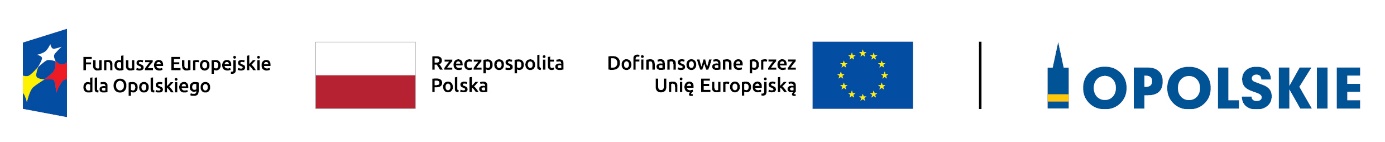 Załącznik do Uchwały Nr 66 KM FEO 2021-2027z dnia 14 września 2023 r.KRYTERIA MERYTORYCZNE UNIWERSALNE DLA WSZYSTKICH DZIAŁAŃ FEO 2021-2027 (dla postępowań niekonkurencyjnych z wyłączeniem działania 5.1 Aktywizacja zawodowa osób pozostających bez zatrudnienia realizowana przez PUP oraz działania 12 Pomoc Techniczna EFS+)Zakres: Europejski Fundusz Społeczny PlusKryteria merytoryczne uniwersalneKryteria merytoryczne uniwersalneKryteria merytoryczne uniwersalneKryteria merytoryczne uniwersalneLp.Nazwa kryteriumDefinicjaOpis znaczenia kryterium12341.Wniosek o dofinansowanie projektu został podpisany w sposób zgodny z Instrukcją wypełniania wniosku o dofinansowanie projektu w ramach programu regionalnego Fundusze Europejskie dla Opolskiego 2021-2027 (zakres EFS+) (jeśli dotyczy).W ramach kryterium weryfikuje się czy wniosek o dofinansowanie projektu został prawidłowo podpisany zgodnie z zapisami Instrukcji wypełniania wniosku o dofinansowanie projektu w ramach programu regionalnego  Fundusze Europejskie dla Opolskiego 2021-2027 (zakres EFS+). Kryterium jest weryfikowane na podstawie zapisów wniosku o dofinansowanie i/lub wyjaśnień udzielonych przez Wnioskodawcę i/lub informacji dotyczących projektu pozyskanych w inny sposób.Kryterium bezwzględne (0/1)2.Wybrane wskaźniki są adekwatne do określonego na poziomie projektu celu/typu projektu/grupy docelowej.Sprawdza się, czy wybrane wskaźniki w sposób kompleksowy opisują zakres rzeczowy i charakter projektu, a także czy mierzą założone w nim cele/ grupy docelowe.Kryterium jest weryfikowane na podstawie zapisów wniosku o dofinansowanie i/lub wyjaśnień udzielonych przez Wnioskodawcę i/lub informacji dotyczących projektu pozyskanych w inny sposób.Kryterium bezwzględne (0/1)3.Założone wartości docelowe wskaźników są realne do osiągnięcia.Sprawdza się realność przyjętych do osiągnięcia wartości docelowych wskaźników w odniesieniu przede wszystkim do: wartości finansowej projektu, czasu i miejsca realizacji, kondycji finansowej Wnioskodawcy i/lub Partnera oraz innych czynników istotnych dla realizacji przedsięwzięcia.Kryterium jest weryfikowane na podstawie zapisów wniosku o dofinansowanie i/lub wyjaśnień udzielonych przez Wnioskodawcę i/lub informacji dotyczących projektu pozyskanych w inny sposób.Kryterium bezwzględne (0/1)4.Projekt będzie miał pozytywny wpływ na zasadę równości szans i niedyskryminacji, w tym dostępność dla osób 
z niepełnoprawnościami.Sprawdza się czy wniosek ma pozytywny wpływ na zasadę równości szans i niedyskryminacji, w tym dostępności dla osób z niepełnoprawnościami. Przez pozytywny wpływ rozumie się zapewnienie wsparcia bez jakiejkolwiek dyskryminacji ze względu na przesłanki określone w art. 9 Rozporządzenia ogólnego, w tym   zapewnienie dostępności do oferowanego w projekcie wsparcia i rekrutacji dla wszystkich jego uczestników/uczestniczek oraz zapewnienie dostępności wszystkich produktów projektu (w tym także usług), które nie zostały uznane za neutralne oraz zapewnienie dostępnych form komunikacji z biurem projektu i informacji o projekcie dla wszystkich ich użytkowników/użytkowniczek – zgodnie ze standardami dostępności dla polityki spójności na lata 2021-2027.Kryterium jest weryfikowane na podstawie zapisów wniosku o dofinansowanie i/lub wyjaśnień udzielonych przez Wnioskodawcę i/lub informacji dotyczących projektu pozyskanych w inny sposób.Kryterium bezwzględne (0/1)5.Projekt jest zgodny ze Standardem minimum realizacji zasady równości kobiet i mężczyzn w ramach projektów współfinansowanych z EFS+, który został określony w załączniku nr 1 do Wytycznych dotyczących realizacji zasad równościowych w ramach funduszy unijnych na lata 2021-2027.Sprawdza się czy we wniosku wskazano informacje potwierdzające zgodność planowanego projektu z zasadą równości kobiet i mężczyzn. Przy ocenie obowiązkowe jest zastosowanie standardu minimum. Standard minimum jest spełniony w przypadku uzyskania co najmniej 3 punktów. W przypadku projektów współfinansowanych z EFS + nie ma możliwości zaznaczenia, że projekt jest neutralny.Kryterium jest weryfikowane na podstawie zapisów wniosku o dofinansowanie i/lub wyjaśnień udzielonych przez Wnioskodawcę i/lub informacji dotyczących projektu pozyskanych w inny sposób.Kryterium bezwzględne (0/1)6.Zgodność z zasadą zrównoważonego rozwoju i zasadą „nie czyń poważnych szkód” (DNSH).Sprawdza się zgodność realizowanego projektu z zasadą zrównoważonego rozwoju oraz z zasadą „Do No Significant Harm” - „nie czyń poważnych szkód” (DNSH) w odniesieniu do wyznaczonych celów środowiskowych.Zgodnie z art. 9 ust. 4 rozporządzenia ogólnego cele funduszy są realizowane zgodnie z celem wspierania zrównoważonego rozwoju, określonym w art. 11 Traktat o funkcjonowaniu Unii Europejskiej (TFUE) oraz z uwzględnieniem celów ONZ dotyczących zrównoważonego rozwoju, a także porozumienia paryskiego i zasady „nie czyń poważnych szkód”.
Jednym z narzędzi realizacji zasady zrównoważonego rozwoju w ramach realizowanych przedsięwzięć jest zastosowanie rozwiązań proekologicznych takich jak oszczędność energii i wody, czy powtórne wykorzystanie zasobów. 
Ze względu na charakter interwencji przewidzianej do realizacji w programie Fundusze Europejskie dla Opolskiego 2021-2027 - zakres EFS +, realizowane  przedsięwzięcia są zgodne z zasadą DNSH. Ze względu na ich charakter przyjmuje się, że nie mają negatywnego wpływu na środowisko. Zasada DNSH dotyczy wyłącznie projektów w których występują wydatki objęte cross-financingiem.
Kryterium jest weryfikowane na podstawie zapisów wniosku o dofinansowanie i/lub wyjaśnień udzielonych przez Wnioskodawcę i/lub informacji dotyczących projektu pozyskanych w inny sposób.Kryterium bezwzględne (0/1)7.Projekt jest zgodny z Kartą Praw Podstawowych Unii Europejskiej z dnia 26 października 2012 r. 
(Dz. Urz. UE C 326 z 26.10.2012, str. 391), w zakresie odnoszącym się do sposobu realizacji, zakresu projektu i Wnioskodawcy.Sprawdza się czy we wniosku wskazano informacje potwierdzające zgodność projektu z Kartą Praw Podstawowych Unii Europejskiej z dnia 26 października 2012 r.W sytuacji, gdy beneficjentem jest jednostka samorządu terytorialnego (lub podmiot przez nią kontrolowany lub od niej zależny), weryfikuje się, czy nie podjęła jakichkolwiek działań dyskryminujących, sprzecznych z zasadami, o których mowa w art. 9 ust. 3 rozporządzenia nr 2021/1060.Zgodność projektu z Kartą Praw Podstawowych Unii Europejskiej z dnia 26 października 2012 r. na etapie oceny wniosku należy rozumieć jako brak sprzeczności pomiędzy zapisami projektu a wymogami tego dokumentu lub stwierdzenie, że te wymagania są neutralne wobec zakresu i zawartości projektu.Kryterium jest weryfikowane na podstawie zapisów wniosku o dofinansowanie i/lub wyjaśnień udzielonych przez Wnioskodawcę i/lub informacji dotyczących projektu pozyskanych w inny sposób.Kryterium bezwzględne (0/1)8.Projekt jest zgodny z Konwencją 
o Prawach Osób Niepełnosprawnych, sporządzoną w Nowym Jorku dnia 13 grudnia 2006 r., w zakresie odnoszącym się do sposobu realizacji, zakresu projektu i Wnioskodawcy.Sprawdza się czy we wniosku wskazano informacje potwierdzające zgodność projektu z Konwencją o Prawach Osób Niepełnosprawnych.Zgodność projektu z Konwencją o Prawach Osób Niepełnosprawnych, na etapie oceny wniosku należy rozumieć jako brak sprzeczności pomiędzy zapisami projektu a wymogami tego dokumentu lub stwierdzenie, że te wymagania są neutralne wobec zakresu i zawartości projektu.Kryterium jest weryfikowane na podstawie zapisów wniosku o dofinansowanie i/lub wyjaśnień udzielonych przez Wnioskodawcę i/lub informacji dotyczących projektu pozyskanych w inny sposób.Kryterium bezwzględne (0/1)9.Czy projekt jest zgodny 
ze  Szczegółowym Opisem  Priorytetów Programu FEO 2021-2027 (dokument aktualny na dzień zatwierdzenia przez Zarząd Województwa Opolskiego regulaminu wyboru projektów) 
w zakresie zgodności z kartą działania, którego nabór dotyczy oraz z regulaminem wyboru projektów.Sprawdza się zgodność projektu m. in z: opisem działania;dopuszczalnym limitem cross-financingu (%);minimalnym wkładem własnym beneficjenta; maksymalnym % poziomem dofinansowania wydatków kwalifikowalnych w projekcie (środki UE);maksymalnym % poziomem dofinansowania całkowitego wydatków kwalifikowalnych w projekcie;innymi warunkami realizacji projektów.Kryterium jest weryfikowane na podstawie zapisów wniosku o dofinansowanie i/lub wyjaśnień udzielonych przez Wnioskodawcę i/lub informacji dotyczących projektu pozyskanych w inny sposób.Kryterium bezwzględne (0/1)10.Projekt skierowany do osób fizycznych  mieszkających w rozumieniu Kodeksu Cywilnego i/lub pracujących i/lub uczących się na terenie województwa opolskiego.Dla projektów składanych w ramach postępowań w zakresie Priorytetu 8 Europejski budżet dla społeczeństwa opolskiego, są to ostateczni odbiorcy wsparcia.Sprawdza się czy projekt skierowany jest do osób fizycznych  mieszkających w rozumieniu Kodeksu Cywilnego i/lub pracujących  i/lub uczących się na terenie województwa opolskiego.Kryterium jest weryfikowane na podstawie zapisów wniosku o dofinansowanie i/lub wyjaśnień udzielonych przez Wnioskodawcę i/lub informacji dotyczących projektu pozyskanych w inny sposób.Kryterium bezwzględne (0/1)11.Projekt skierowany do podmiotów, których siedziba/oddział znajduje się  na terenie województwa opolskiego (jeżeli dotyczy). Kryterium może zostać uszczegółowione 
w ramach poszczególnych postępowań niekonkurencyjnych).Dla projektów składanych w ramach postępowań w zakresie Priorytetu 8 Europejski budżet dla społeczeństwa opolskiego, są to pośredni odbiorcy wsparcia – podmioty (zw. oferentami) zamierzające realizować zadanie.Sprawdza się czy projekt skierowany jest do podmiotów, których siedziba/oddział znajduje się  na terenie województwa opolskiego. Kryterium jest weryfikowane na podstawie zapisów wniosku 
o dofinansowanie i/lub wyjaśnień udzielonych przez Wnioskodawcę i/lub informacji dotyczących projektu pozyskanych w inny sposób.Kryterium bezwzględne (0/1)12.Wnioskodawca w okresie realizacji prowadzi biuro projektu (lub posiada siedzibę, filię, delegaturę, oddział czy inną prawnie dozwoloną formę organizacyjną działalności podmiotu) na terenie województwa opolskiego z możliwością udostępnienia pełnej dokumentacji wdrażanego projektu oraz zapewniające uczestnikom/uczestniczkom projektu możliwość osobistego kontaktu z kadrą projektu.Sprawdza się czy Wnioskodawca w okresie realizacji prowadzi biuro projektu (lub posiada siedzibę, filię, delegaturę, oddział czy inną prawnie dozwoloną formę organizacyjną działalności podmiotu) na terenie województwa opolskiego 
z możliwością udostępnienia pełnej dokumentacji wdrażanego projektu oraz zapewniające uczestnikom/uczestniczkom projektu możliwość osobistego kontaktu z kadrą projektu. Kryterium jest weryfikowane na podstawie zapisów wniosku o dofinansowanie i/lub wyjaśnień udzielonych przez Wnioskodawcę i/lub informacji dotyczących projektu pozyskanych w inny sposób.Kryterium bezwzględne (0/1)13.Kwalifikowalność wydatków projektu.Sprawdza się czy wszystkie wydatki planowane w związku z realizacją projektu: są racjonalne i niezbędne do realizacji celów projektu,są zgodne z cenami rynkowymi,są zgodne z Wytycznymi dotyczącymi kwalifikowalności wydatków na lata 2021-2027 (dokument aktualny na dzień zatwierdzenia przez Zarząd Województwa Opolskiego regulaminu wyboru projektów),są zgodne ze Szczegółowym Opisem Priorytetów Programu FEO 2021-2027 (dokument aktualny na dzień zatwierdzenia przez Zarząd Województwa Opolskiego regulaminu wyboru projektów), są zgodne z Taryfikatorem maksymalnych, dopuszczalnych cen towarów i usług typowych (powszechnie występujących) w ramach FEO 2021-2027 zakres EFS + (jeśli dotyczy) (dokument aktualny na dzień zatwierdzenia przez Zarząd Województwa Opolskiego regulaminu wyboru projektów).Weryfikuje się również trafność doboru wskaźników dla rozliczenia kwot ryczałtowych (jeśli dotyczy).Kryterium jest weryfikowane na podstawie zapisów wniosku o dofinansowanie i/lub wyjaśnień udzielonych przez Wnioskodawcę i/lub informacji dotyczących projektu pozyskanych w inny sposób.Kryterium bezwzględne (0/1)14.Termin rozpoczęcia realizacji projektu. Realizacja projektu musi zostać rozpoczęta nie później niż 30 dni kalendarzowych od podpisania umowy lub podjęcia decyzji o dofinansowaniu projektu.Beneficjent po zawarciu umowy lub po wydaniu decyzji o dofinansowaniu projektu może w uzasadnionych przypadkach wystąpić o zmianę terminu rozpoczęcia jego realizacji.W celu określenia odpowiedniego terminu rozpoczęcia realizacji projektu, należy wziąć pod uwagę orientacyjny termin zakończenia oceny projektów wskazany w regulaminie wyboru projektów oraz  orientacyjny termin podpisania umowy/podjęcia decyzji o dofinansowaniu projektu. Podpisanie umowy/podjęcie decyzji o dofinansowaniu projektu nastąpi w terminie 60 dni kalendarzowych od rozstrzygnięcia postępowania niekonkurencyjnego, jednak termin ten może ulec zmianie w uzasadnionych i zaakceptowanych przez właściwą Instytucję przypadkach.Kryterium jest weryfikowane na podstawie zapisów wniosku o dofinansowanie i/lub wyjaśnień udzielonych przez Wnioskodawcę i/lub informacji dotyczących projektu pozyskanych w inny sposób.Kryterium bezwzględne (0/1)15.Zgodność projektu z zasadami dotyczącymi pomocy publicznej/pomocy de minimis (jeśli dotyczy).W ramach kryterium będzie weryfikowana zgodność projektu z warunkami wsparcia dotyczącymi pomocy publicznej/pomocy de minimis, wynikającymi z rozporządzenia Ministra Funduszy i Polityki Regionalnej  z dnia 20 grudnia 2022 r. w sprawie udzielania pomocy de minimis oraz pomocy publicznej w ramach programów finansowanych z Europejskiego Funduszu Społecznego Plus (EFS+) na lata 2021–2027 (dokument aktualny na dzień zatwierdzenia przez Zarząd Województwa Opolskiego regulaminu wyboru projektów).Kryterium jest weryfikowane na podstawie zapisów wniosku o dofinansowanie i/lub wyjaśnień udzielonych przez Wnioskodawcę i/lub informacji dotyczących projektu pozyskanych w inny sposób.Kryterium bezwzględne (0/1)16.Zachowanie trwałości projektuw odniesieniu do wydatkówponoszonych jako cross – financing.Cross – financing w rozumieniu punktu 6 podrozdziału 2.4 Wytycznych dotyczących kwalifikowalności wydatków na lata 2021-2027. Zgodnie z art. 65 rozporządzenia ogólnego, trwałość projektu musi być zachowana przez okres 5 lat (3 lat w przypadku MŚP – w odniesieniu do projektów, z którymi związany jest wymóg utrzymania inwestycji lub miejsc pracy) od daty płatności końcowej na rzecz beneficjenta. W przypadku, gdy przepisy regulujące udzielanie pomocy publicznej wprowadzają inne wymogi w tym zakresie, wówczas stosuje się okres ustalony zgodnie z tymi przepisami.Kryterium jest weryfikowane na podstawie zapisów wniosku o dofinansowanie i/lub wyjaśnień udzielonych przez Wnioskodawcę i/lub informacji dotyczących projektu pozyskanych w inny sposób.Kryterium bezwzględne (0/1)17.Potencjał Wnioskodawcy i/lub Partnerów planowany do wykorzystania w projekcie.Bada się, czy Wnioskodawca i/lub Partnerzy posiadają potencjał  wykraczający poza wymogi formalne, gwarantujący stabilne zarządzanie projektem (zgodnie z przyjętymi celami) tj.:potencjał finansowy Wnioskodawcy i/lub Partnerów (zasoby finansowe, jakie zostaną wniesione do projektu przez Wnioskodawcę i/lub Partnerów),potencjał kadrowy Wnioskodawcy i/lub Partnerów   
(kluczowych osób, które zostaną zaangażowane do realizacji projektu oraz ich planowanej funkcji w projekcie),potencjał techniczny w tym sprzętowy i warunki lokalowe Wnioskodawcy i/lub Partnerów.   Kryterium jest weryfikowane na podstawie zapisów wniosku o dofinansowanie i/lub wyjaśnień udzielonych przez Wnioskodawcę i/lub informacji dotyczących projektu pozyskanych w inny sposób. Kryterium bezwzględne (0/1)18.Doświadczenie Wnioskodawcy i/lub Partnerów.Sprawdza się, czy Wnioskodawca i/lub Partnerzy posiadają doświadczenie w obszarze merytorycznym wsparcia projektu (zakres tematyczny), na rzecz grupy docelowej oraz na obszarze terytorialnym, na którym będzie realizowany projekt.Kryterium jest weryfikowane na podstawie zapisów wniosku o dofinansowanie i/lub wyjaśnień udzielonych przez Wnioskodawcę i/lub informacji dotyczących projektu pozyskanych w inny sposób. Kryterium bezwzględne (0/1)19.Trafność doboru i opisu zadań przewidzianych do realizacji 
w ramach projektu.Kryterium bada się w zakresie:prawidłowości doboru zadań w kontekście założonych celów projektu,opisu planowanego sposobu realizacji zadań w tym racjonalności harmonogramu działań (podział zadania, logika i chronologia działań),adekwatności realizowanych działań do potrzeb grupy docelowej, sposobu realizacji zasady równości szans i niedyskryminacji, w tym dostępności dla osób z niepełnosprawnościami, uzasadnienia realizacji poszczególnych zadań przez Wnioskodawcę i/lub Partnerów.Kryterium jest weryfikowane na podstawie zapisów wniosku o dofinansowanie i/lub wyjaśnień udzielonych przez Wnioskodawcę i/lub informacji dotyczących projektu pozyskanych w inny sposób. Kryterium bezwzględne (0/1)20.Poprawność sporządzenia budżetu projektu.W kryterium bada się poprawność sporządzenia budżetu projektu, w tym:szczegółowość kalkulacji kosztów/ szczegółowość uzasadnienia wydatków w ramach kwot ryczałtowych,poprawność rachunkowa sporządzenia budżetu projektu,źródła finansowania wkładu własnego.Kryterium jest weryfikowane na podstawie zapisów wniosku o dofinansowanie i/lub wyjaśnień udzielonych przez Wnioskodawcę i/lub informacji dotyczących projektu pozyskanych w inny sposób. Kryterium bezwzględne (0/1)21.Projekt nie jest powiązany 
z uzasadnioną opinią Komisji Europejskiej wydaną na podstawie art. 258 Traktatu o funkcjonowaniu Unii Europejskiej.W ramach kryterium weryfikuje się czy projekt nie jest powiązany z uzasadnioną opinią Komisji Europejskiej (KE) wydaną na podstawie art. 258 Traktatu 
o funkcjonowaniu Unii Europejskiej (TFUE) kwestionującą zgodność z prawem 
i prawidłowość wydatków lub wykonania projektu. Kryterium jest niespełnione w przypadku, gdy projekt jest bezpośrednio powiązany 
z taką opinią, tzn. miałby zostać zrealizowany na podstawie prawa, co do którego KE ma wątpliwości opisane w uzasadnionej opinii wydanej na podstawie ww. artykułu TFUE.Dla kryterium przewidziano możliwość pozytywnej oceny z zastrzeżeniem:konieczności spełnienia odnoszących się do tego kryterium warunków jakie musi spełnić projekt, aby móc otrzymać dofinansowanie, i/lub konieczności uzyskania informacji i wyjaśnień wątpliwości dotyczących zapisów wniosku o dofinansowanie projektu.Ocena z zastrzeżeniem skutkować będzie skierowaniem projektu do etapu negocjacji i możliwością korekty wniosku.Kryterium jest weryfikowane na podstawie zapisów wniosku o dofinansowanie i/lub wyjaśnień udzielonych przez Wnioskodawcę i/lub informacji dotyczących projektu pozyskanych w inny sposób.Kryterium bezwzględne (0/1)